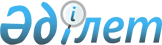 Қазақстан Республикасы, Беларусь Республикасы, Қырғыз Республикасы және Ресей Федерациясы арасында экономикалық және гуманитарлық салалардағы интеграцияны тереңдету туралы шартты бекiту жөнiндеҚазақстан Республикасының 1996 жылғы 15 мамырдағы N 1-I Заңы

      РҚАО-ның ескертпесі!

      Шарт Қазақстан Республикасына қатысты өз қолданысын тоқтатты қолданысын тоқтатты - ҚР 24.12.2014 N 266-V Заңымен.      1996 жылғы 29 наурызда Мәскеу қаласында қол қойылған Қазақстан Республикасы, Беларусь Республикасы, Қырғыз Республикасы және Ресей Федерациясы арасында экономикалық және гуманитарлық салалардағы интеграцияны тереңдету туралы шарт бекiтiлсiн.      Қазақстан Республикасының

      Президентi
					© 2012. Қазақстан Республикасы Әділет министрлігінің «Қазақстан Республикасының Заңнама және құқықтық ақпарат институты» ШЖҚ РМК
				